 ГОСУДАРСТВЕННОЕ КАЗЕННОЕ ОБЩЕОБРАЗОВАТЕЛЬНОЕ УЧРЕЖДЕНИЕ «ТВЕРСКАЯ ШКОЛА-ИНТЕРНАТ № 1»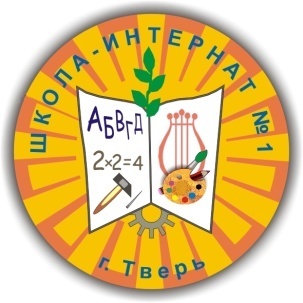 ПОЛОЖЕНИЕ о требованиях к одежде и внешнему виду обучающихся ГКОУ «Тверская школа-интернат № 1»1.    Общие положения.1.1. Настоящее Положение разработано на основании  ст. 38 Федерального закона от 29 декабря 2012 г. № 273-ФЗ «Об образовании в Российской Федерации», Письма Федеральной службы по надзору в сфере защиты прав потребителей и благополучия человека от 09.11.2012 года №01/12662-12-23 «О совершенствовании федерального государственного санитарно-эпидемиологического надзора за пребыванием детей в образовательных учреждениях»,  Письма Минобрнауки России № ДЛ-65/08 от 28.03.2013г. «Об установлении требований к одежде обучающихся»,   Постановления Правительства Тверской области от 13.08.2013 года «О требованиях к одежде обучающихся по образовательным программам начального общего, основного общего и среднего (полного) общего образования в Тверской области».1.2.    Настоящее Положение является локальным актом школы-интерната и обязательно для выполнения сотрудниками, воспитанниками и их родителями (лицами их заменяющими).1.3.   Единые требования к одежде обучающихся, воспитанников вводятся с целью: а) обеспечения обучающихся, воспитанников удобной повседневной одеждой в повседневной школьной жизни;б) устранения признаков социального, имущественного и религиозного различия между обучающимися, воспитанникамив) предупреждения возникновения у обучающихся, воспитанников психологического дискомфорта перед сверстникамиг) укрепления общего имиджа образовательной организации, формирования школьной идентичности 1.4.  Настоящим Положением устанавливаются единые требования к внешнему виду и к одежде обучающихся, воспитанников и устанавливается порядок ее ношения для обучающихся 1 — 9 классов.2.  Основные требования к одежде и внешнему виду обучающихся, воспитанников. 2.1. Одежда и внешний вид обучающихся, воспитанников должны соответствовать общепринятым в обществе нормам делового стиля, носить светский характер.  2.2. Одежда обучающихся, воспитанников должна соответствовать погоде и сезонности времени года, месту проведения учебных занятий, температурному режиму в помещении.2.3. Одежда и обувь обучающихся, воспитанников должна соответствовать санитарно-эпидемиологическим требованиям и не должна оказывать вредное воздействие на человека и среду обитания2.4. Одежда обучающихся, воспитанников должна способствовать созданию деловой атмосферы, необходимой для учебных занятий, поддерживать общую дисциплину и порядок в школе.2.5. Внешний вид обучающихся, воспитанников обязательно должен быть аккуратным и опрятным:- одежда должна быть чистой и выглаженной;- обувь должна быть чистой и соответствовать гигиеническим требованиям (допустимая высота каблука для девочек – не более 3-х см);-  длинные волосы и волосы средней длины у девочек должны быть заплетены или убраны лентой (заколкой), допускается аккуратная стрижка;- мальчики и юноши должны быть коротко (не допускается стрижка наголо) подстрижены;-  ногти на руках и ногах должны быть ухоженными, аккуратно подстриженными, для девушек допускается использование  бесцветного лака;3. Виды одежды обучающихся, воспитанников Школьная одежда  подразделяется на повседневную, парадную  и спортивную.3.1. Повседневная одежда:Для мальчиков, юношей — пиджак, брюки, мужская сорочка (рубашка), туфли. Рубашки однотонные (разных пастельных тонов). Пиджак, брюки черного, темно-синего, темно-серого или бордового цветов. Жилет, пуловер (свитер) однотонный без рисунков и без надписей; Для девочек, девушек — пиджак и юбка (классические брюки), блузка. Блузки однотонные (разных пастельных тонов). Пиджак и брюки черного, темно-синего, темно-серого или  бордового тонов,  допускается в клетку. Жилет, пуловер (свитер) однотонный без рисунков и без надписей, колготки телесного, серого или черного цветов.В холодное время года при низкой температуре в помещении разрешается обучающимся, воспитанникам надевать джемпер, свитер или пуловер  неярких тонов и теплую обувь.Для занятий на уроках трудового обучения используется специальная одежда:  фартук, головной убор (косынка, берет), нарукавники.3.2. Парадная одежда:  Для мальчиков, юношей парадная школьная одежда состоит из повседневной школьной одежды, дополненной белой сорочкой, галстуком, бабочкойдля девочек, девушек парадная школьная одежда состоит из повседневной школьной одежды, дополненной белой блузой и колготками белого или телесного цветов.  Парадную одежду использовать в дни проведения праздников и торжественных мероприятий.3.3. Спортивная одежда. Спортивная форма включает футболку, спортивные трусы или шорты или спортивные брюки или спортивный костюм. Спортивная обувь: кеды или кроссовки. Спортивная одежда должна соответствовать погоде и месту проведения физкультурных занятий. 4. Права и обязанности обучающихся, воспитанников.4.1. Обучающиеся, воспитанники - члены классных коллективов, совместно с родителями имеют право выбирать из рекомендованных данным Положением  вариант повседневной школьной одежды для своего класса, обязательно соблюдая единый стиль и одинаковую цветовую гамму. 4.2. Обучающиеся, воспитанники имеет право самостоятельно  выбирать для ежедневного ношения вариант элементов повседневной одежды   с учетом температурного режима (пиджак, жилет, цвет блузы).4.3. Обучающиеся, воспитанники обязаны содержать свою одежду в чистоте, относиться к ней бережно. 4.4. На уроки физкультуры воспитанники должны приходить в спортивной одежде, на уроках трудового обучения надевать специальную одежду.4.5. Обучающиеся, воспитанники обязаны носить повседневную школьную одежду на уроках ежедневно. 4.6. В дни проведения торжественных мероприятий, праздников обучающиеся, воспитанники обязаны надевать парадную одежду.4.7. Все обучающиеся, воспитанники обязаны иметь чистую сменную обувь, которая  хранится в специальных мешках в раздевалке.4.8. Обучающиеся, воспитанники не имеют права: - носить драгоценности, одежду, обувь и аксессуары с травмирующей фурнитурой, символикой асоциальных неформальных молодежных объединений, а также объединений, пропагандирующих психоактивные вещества и противоправное поведение4.9. Обучающиеся, воспитанники обязаны выполнять все пункты данного Положения.5. Права и обязанности родителей.5.1. Родители обучающихся, воспитанников совместно с детьми имеют право выбирать  из рекомендованных данным Положением вариант повседневной школьной одежды для своего класса, обязательно соблюдая единый стиль и одинаковую цветовую гамму;5.2. Обеспечивать соответствие  внешнего вида и школьной одежды своего ребенка перед отправлением его в школу-интернат в строгом соответствии с требованиями Положения.6. Контроль за выполнением Положения6.1. Контроль за соблюдением требований данного Положения к одежде обучающихся, воспитанников осуществляется Советом Учреждения. СОГЛАСОВАНО:	УТВЕРЖДАЮПредседатель первичной профсоюзной организации ГБОУ «Тверская школа-интернат № 1»Соловьева И.А._____________________Директор школы-интерната № 1Мякинникова Н.В. ______________________Приказ № 151/3 от 29.08.2014 г.